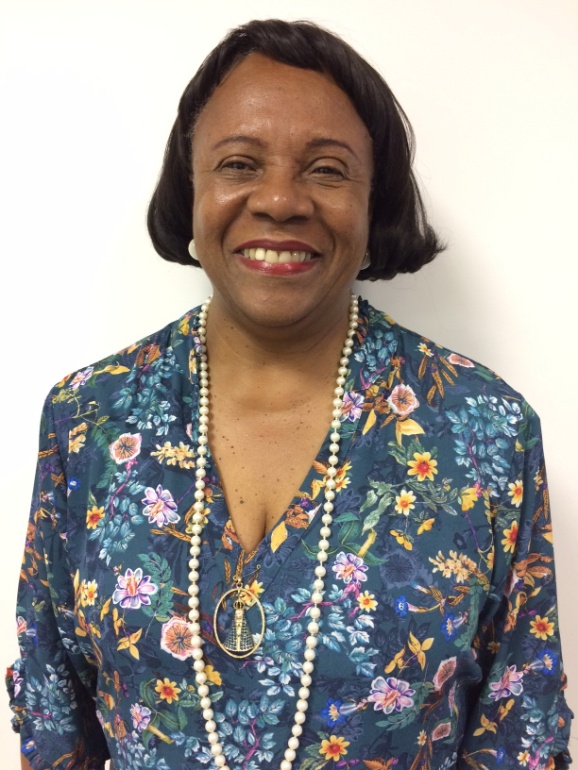 EUNICE APARECIDA DE JESUS PRUDENTEAdvogada, com graduação, mestrado e doutorado pela Faculdade de Direito da USP.;Professora Doutora do (Departamento de Direito do Estado; Programa de Mestrado e Doutorado nas áreas: Direito do Estado e Direitos Humanos) da Faculdade de Direito da Universidade de São Paulo;Professora titular no curso de Direito da Universidade São Francisco;Consultora da Comissão da Igualdade Racial e da Comissão da Mulher Advogada da OAB/SP;Diretora Técnica da Ouvidoria Geral do Estado desde 2015;Presidente do Conselho de Transparência da Administração Pública;Autora de Obras Jurídicas, em especial: “Preconceito Racial e Igualdade Jurídica”, publicada pela  Julex em 1988, (pioneira no Brasil, com a tese pela criminalização da discriminação racial).